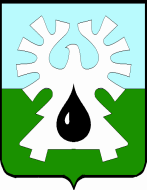  МУНИЦИПАЛЬНОЕ ОБРАЗОВАНИЕ ГОРОД УРАЙХАНТЫ-МАНСИЙСКИЙ АВТОНОМНЫЙ ОКРУГ - ЮГРА   ДУМА ГОРОДА УРАЙ    РЕШЕНИЕот  26 июня 2017 года                                                                               № 43О награждении Почетной грамотой Думы города УрайРассмотрев материалы, представленные для награждения Почетной грамотой Думы города Урай, Дума города Урай решила:1. Наградить Почетной грамотой Думы города Урай за высокие достижения в профессиональной деятельности и в связи с 20-летием акционерного общества «Урайтеплоэнергия»:Глушак Татьяну Алексеевну, инженера производственно-технического отдела административно-управленческого аппарата акционерного общества «Урайтеплоэнергия»;Юсевич Лилию Владимировну, оператора котельной 5 разряда производственной службы котельного оборудования акционерного общества «Урайтеплоэнергия».2. Опубликовать настоящее решение в газете «Знамя».Председатель Думы города Урай                                      Г.П. Александрова